Name: ______________________________________													Date: _______	Honors English 12																Period: _____MacbethWilliam Shakespeare Act IV 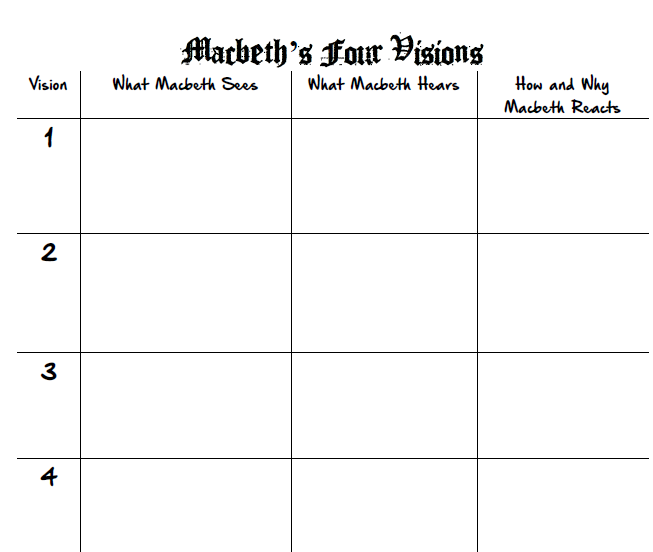 Literary Analysis: ThemeYou should be narrowing down your statement of theme.  At this point, start looking for evidence for two themes to determine which theme you think is strongest. Ambition Impulses and DesiresMarriageFate and people’s efforts to control it Appearance vs. Reality LoyaltyThe supernaturalReason and mental stabilityScene 1Scene 2Scene 3Statement of Theme: Evidence (cited): Statement of Theme: Evidence (cited): 